 		AGÊNCIA DO TRABALHADOR DE CARAMBEÍ-PR.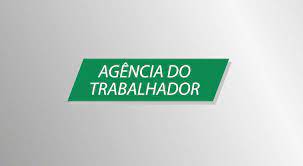                      VAGAS DISPONÍVEIS( SUJEITAS ALTERAÇÕES)		     Para candidatar-se comparecer Agência do Trabalhador Carambeí, trazer  os seguintes                 documentos RG/CPF/CTPS.VAGA PARA ESTÁGIO, ESTAR CURSANDO LOGÍSTICA, ADMINISTRAÇÃO OU ÁREA AFINS, SERCOMUNICATIVO E PROATIVO,TER CONHECIMENTO EM INFORMÁTICAINTERESSADOS  ENCAMINHAR CURRÍCULO PARA(42) 99810-0059 ,   PARA POSTERIOR AGENDAMENTO DE ENTREVISTA.VAGA PARA ENCARREGADO DE MANUTENÇÃO E VEICULOS(CAMINHÕES)EXPERIÊNCIA EM MANUTENÇÃO DE VEÍCULOS PESADOS(TRANSPORTADORAATIVIDADES: SERÁ RESPONSÁVEL PELAS OPERACIONALIDADES, SEGURANÇA E EFICIÊNCIA DA FROTA DE CAMINHÕES DA EMPRESA, COORDENAR A MANUTENÇÃO , REALIZANDO A ANALISE, CONTROLE E PLANEJAMENTO DOS GASTOS DOS VEÍCULOS ,FAZER A MANUTENÇÃO PREVENTIVADA FROTA, BEM COMO DESENVOLVE E CUIDA DO RELA-CIONAMENTO COM OS FORNECEDORES, MONITORAR OS CUSTOS OPE-RACIONAIS DA FROTA E DEMAIS SERVIÇOS RELATIVOS A FUNÇÃO.TER CONHECIMENTOS COM PACOTE OFFICE E DOMÍNIO EXCELL, FUN-ÇÕES E FÓRMULAS,  RELATÓRIOS E CUSTO DA ÁREA DE FROTA, DESEJÁVEL TER CNH “D” OU “E’INTERESSADOS  ENCAMINHAR CURRÍCULO PARA(42) 99810-0059 ,   PARA POSTERIOR AGENDAMENTO DE ENTREVISTA.V A G A S REQUISITOSOPERADOR DE CALDEIRACom experiência comprovada em carteiraSOLDADORCom experiencia em carteira com soldas MIG,TIG E OXIGAS,  vivencia na área de manutenção agrícola, ter CNHAUXILIAR DE MECANICO DE AUTOSCom experiência minimo 06 meses, mecanica de veículos a motores a diesel, se tiver o curso do senai será um diferencial.AUXILIAR DE ESCRITÓRIOCom experiência, minimo 06 meses em carteira, com emissão de notas fiscais, conhecimento em estoque, atendimento ao cliente. Ter ensino médio completo, CNH ‘B’.AUXILIAR ADMINISTRATIVOCom experiência minino 06 meses, com rotinas administrativas e expedição,trabalho com Pacote Office, ser pró ativo, comunicativo, ter disponilidade de horário. FRENTISTACom experiência, abastecimento de caminhõesANALISTA DE LOGÍSTICACom experiência na area de transportes, ser morador de Carambeí.MECANICO DE MANUTENÇÃO DE IMPLEMENTOS AGRICOLAS Com experiência em carteira em manutenção agricola, ter cnh, MECANICO DE MANUTENÇÃO DE AUTOMÓVEISCom 12 experiência em carteira em manutenção de suspensão e alinhamento.TRABALHADOR DE AVICULTURA, ENTREVISTA DIA 29/05/2024 AS 13:30HS NA AGENCIA DO TRABALHADOR PARA GRANJA STO. ANDRÉ, TRAZER RG E CPF PARA CADASTRO Não precisa de experiênciaABATEDOR DE AVES HALAL( VAGA EXCLUSIVA PCD)VAGA EXCLUSIVA PCD – ser mulcumano praticante, realizar o abate halal de animais de acordo com os requisitos da jurisprudência islâmicaANALISTA DE RECURSOS HUMANOSCom 01 ano experiência na área.CONTADOR JURíDICOCom 01 ano experiência na área.AUXILIAR DE LAVANDERIA-VAGA EXCLUSIVA “PCD”(PESSOAS COM DEFICIÊNCIA)Vaga para moradores de Carambeí.TRABALHADOR DA AVICULTURA Não precisa de experiência.AUXILIAR DE LINHA DE PRODUÇÃONão precisa de experiênciaVENDEDORA DE COMÉRCIO VAREJISTACom experiência em carteiraMOTORISTA DE CAMINHÃO BI-TRUCK – 30 VAGAS  - A EMPRESA ESTARÁ NA Experiência com caminhão automático, ,caminhão de ração em estrada rural, ter CNH ‘C’ e EAR  trabalhar por escala 6x1.PEDREIRO        Com experiênciaSERVENTE DE OBRASExperiência- morador de CarambeíPINTOR DE OBRASCom experiênciaCARPINTEIRO Com experiência –ARMADOR Com experiência.VAGAS TEMPORÁRIA PARA:AUXILIAR DE OPERAÇÕES - UPLExperiência com alimentação de suínos, limpeza a seco,inseminar e manejo de suínos,anotações em formulário do setor, disponibilidade para trabalhar em turnos. - Interessados deixar currículo na Agencia do TrabalhadorVAGA TEMPORÁRIA PARA: TÉCNICO DE SEGURANÇA DO TRABALHO JRRealizar visitas técnicas para elaboração de relatórios e documentos técnicos, medições de higiene ocupacional,planejar e aplicar treinamentos, e demais serviços inerentes a função, Possuir experiência na elaboração e aplicação de PGRTR, conhecimento sobre PCMSO, possuir conhecimento sobre NR-31. Interessados deixar currículo na Agencia do Trabalhador.